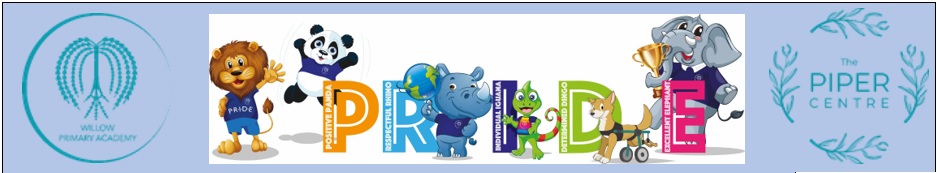 MFL (French) Progression MapMFL (French) Progression MapMFL (French) Progression MapMFL (French) Progression MapMFL (French) Progression MapMFL (French) Progression MapMFL (French) Progression MapMFL (French) Progression MapThe DfE (Department for Education) Learning Objectives from the National CurriculumYear 3Year 4Year 5Year 6ListeningListen attentively to spoken language and show understanding by joining in and responding.~ Listen and respond to rhymes/songs/stories.~ Listen attentively and understand instructions/praise.~ Listen for specific words and phrases.~ Listen attentively and understand more complex phrases and sentences.~ Identify specific sounds, phonemes and words.~ Listen for specific words and phrases.~ Listen attentively and understand more complex phrases and sentences.~ Listen for specific words and phrases.~ Understand the main points and simple opinions in a spoken story, song or passage.~ Understand the main points and simple opinions in a spoken story, song or passage.~ Understand the main points and some detail from a short-spoken passage.~ Listen for specific words and phrases.~ Listen attentively and understand more complex phrases and sentences.The DfE Learning Objectives from the National CurriculumYear 3Year 4Year 5Year 6SpeakingSpeak in sentences, using familiar vocabulary, phrases and basic language structures.~ Perform simple communicative tasks using single words/phrases and sentences.~ Ask and answer questions on several topics.~ Prepare and practise a simple conversation reusing familiar vocabulary and structures (in new contexts).~ Perform simple communicative tasks using single words, phrases and short sentences.~ Use spoken language confidently to initiate and sustain simple dialogues and conversations.~ Ask and answer questions on several topics.~ Understand and express opinions.~ Use spoken language confidently to initiate and sustain simple dialogues and conversations.~ Ask and answer questions on several topics.~ Retell using familiar language a sequence of events from a spoken passage containing complex structures.~ Use time and/or sequencing structures in spoken sentences.~ Understand and express opinions.SpeakingPresent ideas and information orally to a range of audiences.~ Perform simple communicative tasks using single words/phrases and sentences.~ Memorise and present a short-spoken text.~ Perform simple communicative tasks using single words/phrases and sentences.~ Memorise and present a short-spoken text.~ Prepare and practise a simple conversation reusing familiar vocabulary and structures (in new contexts).~ Prepare a short presentation on a familiar topic.~ Memorise and present a short-spoken text.~ Understand and express opinions. ~ Prepare a short presentation on a familiar topic.~ Memorise and present a short-spoken text.~ Understand and express opinions.~ Using familiar language and some unfamiliar language re-tell or present a story to an audience.SpeakingEngage in conversations; ask and answer questions; express opinions and respond to those of others; seek clarification and help.~ Perform simple communicative tasks using single words/phrases/short sentences. ~ Ask and answer a question (on more than one topic).~ Prepare and practise a simple conversation reusing familiar vocabulary and structures (in new contexts).~ Ask and answer questions on several topics.~ Devise and perform simple roleplays.~ Use spoken language confidently to initiate and sustain simple dialogues and conversations.~ Ask and answer questions on several topics.~ Understand and express opinions.~ Devise and perform simple roleplays.~ Use spoken language confidently to initiate and sustain simple dialogues and conversations.~ Ask and answer questions on several topics.~ Understand and express opinions.~ Devise and perform simple roleplays.The DfE Learning Objectives from the National CurriculumYear 3Year 4Year 5Year 6ReadingRead carefully and show understanding of words, phrases and simple writing.~ Recognise some familiar words in written form.~ Recognise and respond to sound patterns and words.~ Identify specific sounds phoneme and words. ~ Imitate pronunciation.~ Read and understand a range of familiar phrases.~ Read a range of familiar written phrases.~ Read and understand a range of familiar phrases.~ Identify specific sounds, phoneme and words. ~ Imitate pronunciation.~ Read and understand the main points and some detail from a short-written passage (mainly familiar words).~ Identify specific sounds phoneme and words. ~ Imitate pronunciation.~ Read and understand a range of familiar phrases.~ Read and understand the main points and some detail from a short-written passage (mainly familiar words).~ Apply phonic and whole word knowledge of the new language in order to locate words in a reference source.~ Attempt to recite a short piece of narrative by reading aloud from the text.~ Read and understand a range of familiar phrases.ReadingBroaden their vocabulary and develop their ability to understand new words that are introduced into familiar written material, including through the use of a dictionary.~ Recognise and respond to sound patterns and words.~ Identify specific sounds, phoneme and words. ~ Imitate pronunciation. ~ Read and understand a range of familiar phrases.~ Apply phonic and whole word knowledge of the new language in order to locate words in a reference source.~ Identify specific sounds phoneme and words. ~ Imitate pronunciation.~ Read and understand a range of familiar phrases.~ Apply phonic and whole word knowledge of the new language in order to locate words in a reference source.~ Recognise and respond to sound patterns and words.~ Read and understand the main points and some detail from a short-written passage (mainly familiar words).~ Read and understand a range of familiar and unfamiliar phrases.~ Apply phonic and whole word knowledge of the new language in order to locate words in a reference source.~ Read and understand the main points and some detail from a short-written passage (mainly familiar words).~ Read and understand a range of familiar and unfamiliar phrases.~ Apply phonic and whole word knowledge of the new language in order to locate words in a reference source.The DfE Learning Objectives from the National CurriculumYear 3Year 4Year 5Year 6WritingWrite phrases from memory and adapt these to create new sentences to express ideas clearly~ Experiment with the writing of simple words.~ Experiment with the writing of simple sentences.~ Write words and phrases using a reference.~ Prepare and practise a simple conversation reusing familiar vocabulary and structures (in new contexts).~ Write simple words and phrases using a model and some words from memory.~ Write words and short sentences using a reference.~ Write words, phrases and sentence (using a reference).~ Experiment with the writing of words and phrases from memory.~ Write words, phrases and sentence (using a reference).~ Use time and sequencing structures in written sentences.~ Experiment with the writing of words and phrases from memory.WritingDescribe people, places, things and actions orally and in writing.~ Perform simple communicative tasks using single words/phrases and sentences.~ Recognise some familiar words in written form.~ Experiment with the writing of simple words.~ Experiment with the writing of simple sentences.~ Write word, phrases and short sentences using a reference.~ Write simple words and phrases using a model and some words from memory.~ Construct a short text e.g. create a ppt/ presentation or short passage to give a description.~ Attempt to memorise and present a written text as a spoken text.~ Construct a short text e.g. create a ppt/ presentation or short passage to give a description.~ Use time and sequencing structures in spoken sentences.The DfE Learning Objectives from the National CurriculumYear 3Year 4Year 5Year 6Listening Speaking Reading Writing Phoneme/ grapheme correspondenceDevelop accurate pronunciation and intonation so that others understand when they are reading aloud or using familiar words and phrases.~ Recognise and respond to sound patterns and words.~ Identify specific sounds, phonemes, words. Imitate pronunciation.~ Perform simple communicative tasks using single words/phrases and sentences.~ Focus on correct pronunciation.~ Imitate pronunciation.~ Identify specific sounds, phonemes, words. Imitate pronunciation.~ Perform simple communicative tasks using single words/phrases and sentences.~ Develop accuracy in pronunciation.~ Recognise and respond to sound patterns and words.~ Identify specific sounds, phonemes, words. Imitate pronunciation.~ Recite a short piece of narrative text by reading aloud.~ Focus on correct pronunciation.~ Identify specific sounds, phonemes, words. Imitate pronunciation.~ Recite a short piece of narrative text by reading aloud.~ Focus on correct pronunciation.Listening Speaking Reading Writing Phoneme/ grapheme correspondenceExplore the patterns and sounds of the language through songs and rhymes and link the spelling, sound and meaning of words.~ Recognise and respond to sound patterns/words.~ Identify specific sounds/phonemes/words.~ Focus on correct pronunciation.~ Listen for sounds, rhyme and rhythm.~ Identify specific sounds/phonemes/words.~ Focus on correct pronunciation and intonation.~ Imitate pronunciation.~ Identify specific sounds/phonemes/words.~ Focus on correct pronunciation.~ Imitate pronunciation.~ Identify specific sounds/phonemes/words.~ Recite a short piece of narrative either from memory or by reading aloud from a text.Listening Speaking Reading Writing Phoneme/ grapheme correspondenceAppreciate stories, songs, poems and rhymes in the language.~ Listen and respond to rhymes/songs/stories.~ Recognise some familiar words in written form.~ Read and understand a range of familiar phrases.~ Listen and respond to rhymes/songs/stories.~ Attempt to recite a short piece of narrative by reading aloud from the text.read and understand a range of familiar phrases~ Listen and respond to rhymes/songs/stories.~ Read and understand the main points and some detail from a short-written passage (mainly familiar words).~ Listen and respond to rhymes/songs/stories.~ Read and understand the main points and some detail from a short-written passage (mainly familiar words).Listening Speaking Reading Writing Phoneme/ grapheme correspondenceUnderstand basic grammar.~ Use question forms~ Begin to explore nouns~ Identify and understand commands~ Nouns/ gender and in singular and plural. ~ Begin to explore agreement of adjectives.~ Understand and use the question form “have you ...?” and give a positive/ negative response “I have/ haven’t.”~ Construct simple sentences using nouns, verb (to be) and an adjective.~ Use verbs in 3rd person singular to describe someone else.~ Explore the verb to be in the present tense.~ Explore and practise a regular present tense verb: "to wear.”~ Explore and practise the present tense verb “to have “.~ Practise accurate use of adjectives in agreement with nouns.~ Revisit (extend) and explore use of conjunctions.~ Understand and use time phrases to give “o’clock” times.~ Explore and practise a regular present tense verb: “to play.”~ Explore and practise the accurate use of nouns, adjectives, conjunctions and verbs in present tense sentences.